https://www.uvzsr.sk/index.php?option=com_content&view=article&id=5278:aktualna-epidemiologicka-situacia-1372022&catid=250:koronavirus-2019-ncov&Itemid=153Aktuálna epidemiologická situácia – 13.7.2022 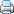 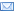 Štvrtok, 14. Júl 2022 08:51 Prezentácia obsahuje informácie o situácii v EÚ, základné parametre epidémie COVID-19 na Slovensku a priebežné výsledky monitoringu SARS-CoV-2 v odpadových vodách. Sledovať môžete tiež vývoj počtu pozitívne testovaných, vývoj počtu testov a pozitivity testov, počet výjazdov ZZS ku COVID pacientom či informácie o hospitalizácii pacientov.
Celú prezentáciu ministerstva zdravotníctva si môžete pozrieť tu (pdf)
Úrad verejného zdravotníctva SR naďalej dôkladne monitoruje situáciu a sleduje aj šírenie nových subvariantov omikronu BA.4 a BA.5.
Naďalej platia vyhlášky k prekrytiu horných dýchacích ciest a k domácej izolácii, ktoré je potrebné dodržiavať. Zároveň ÚVZ SR vypracoval pre verejnosť aj odporúčania k prekrytiu dýchacích ciest nad rámec platnej vyhlášky, odporúčania pre činnosť prevádzok a organizovanie hromadných podujatí a usmernenie k organizovaniu zotavovacích podujatí (táborov). Vzhľadom na stúpajúci počet pozitivity na COVID-19 dôrazne odporúčame sa riadiť sa vyššie vypracovanými dokumentmi